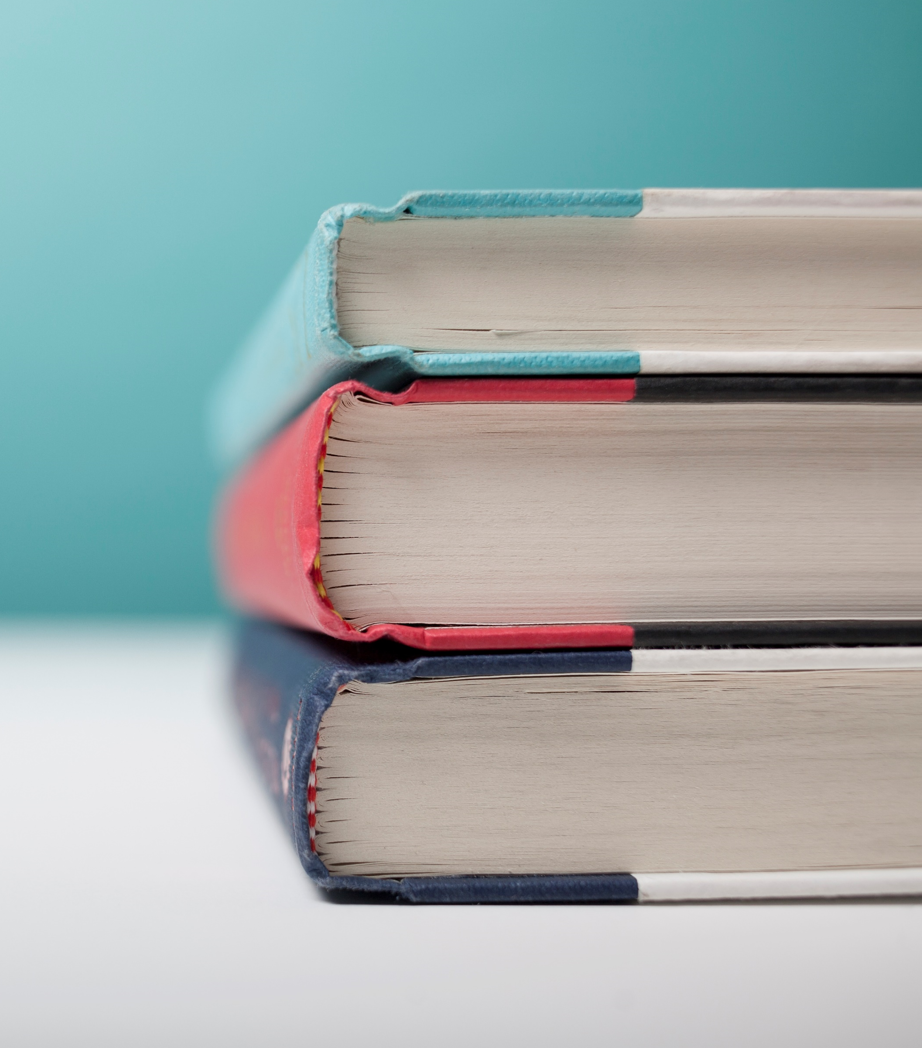 [Artikl za prodaju][Da biste fotografiju zamijenili vlastitom, jednostavno je izbrišite. Zatim na kartici Umetanje odaberite Slika.]Obratite se [Ime i prezime] na:[Telefon] | [Adresa e-pošte][Mjesto]